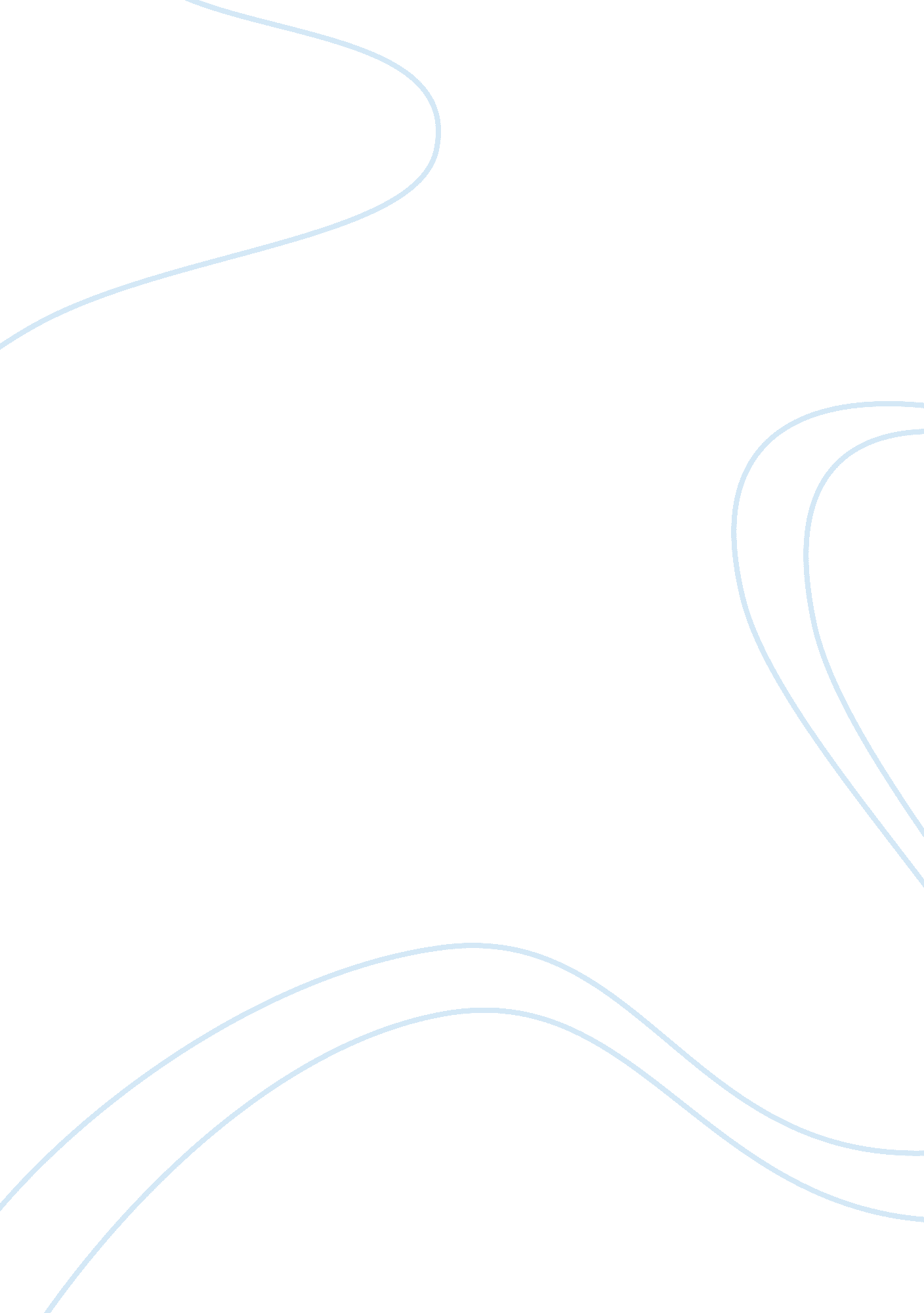 Corrigendum: rag defects and thymic stroma: lessons from animal modelsHealth & Medicine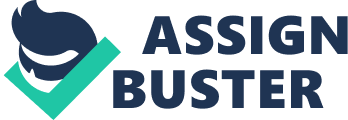 A corrigendum on Rag defects and thymic stroma: lessons from animal models 
by Marrella V, Poliani PL, Notarangelo LD, Grassi F, Villa A. Front Immunol (2014) 5: 259. doi: 10. 3389/fimmu. 2014. 00259 Author list for the article “ Rag defects and thymic stroma: lessons from animal models” should be as follows: Veronica Marrella 1, 2 , Pietro Luigi Poliani 3 , Luigi Daniele Notarangelo 4 , Fabio Grassi 5 , and Anna Villa 1, 2 * 1 Milan Unit, Institute of Genetics and Biomedic Research, National Research Council, Milan, Italy 2 Istituto Clinico Humanitas, Istituto di Ricovero e Cura a Carattere Scientifico, Rozzano, Italy 3 Pathology Unit, Department of Molecular and Translational Medicine, University of Brescia, Brescia, Italy 4 Division of Immunology, Boston Children’s Hospital, Boston, MA, USA 5 Institute for Research in Biomedicine, Bellinzona, Switzerland The original article has been updated. Conflict of Interest Statement The authors declare that the research was conducted in the absence of any commercial or financial relationships that could be construed as a potential conflict of interest. 